 GMS Morning Announcement Today’s Date is:  2/6/2019Please stand for the pledge of allegiance.  I pledge allegiance to the flag of the United States of America and to the Republic for which it stands, one nation, under God, indivisible, with liberty and justice for all.We will now pause for a moment of silence.The Cool Tool For this Week: Character Good Morning and here are today’s announcements: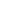 Valentine’s Day is fast approaching! Have you thought about what you will do for that special friend or someone in your life? How about a Crush Gram? Student Council will be selling Crush Grams Monday thru Friday, Feb 4th thru 8th for $1 each. You can choose to send an orange, grape, or strawberry Crush to all those special people you want to remember for Valentine’s Day. Delivery will be on Feb 14th.National Junior Honor Society will be hosting a blood drive on Wednesday, Feb 27th. You can help us by taking home the donor sheet you received 1st hour and having someone you know sign up to donate blood. If your donor shows up to donate, you will receive a pair of sunglasses and a case, and NJHS will treat you to a cookie monster dessert at lunch once the blood drive is complete. Please help us by asking your parents or anyone you know over the age of 16 to donate. Attention Student Council Members: We have a meeting after school on Friday in Mrs. Short’s room. Be prepared to sign up for a shift at the Chess Tournament. We will also be labeling Crush Grams.Friday, February 15th, is the last day to take a test over a book from the 2019 Rebecca Caudill list and be invited to a voting party. Remember, you must read and pass a test over three from this year’s list in order to be eligible.Reminder: GMS lock-in is this Friday night from 8-midnight, remember to turn in your permission slips as soon as possible.Happy Birthday today to Logan Valentine.Today’s lunch menu:Loaded Nachos w/Meat, Cheese & Lettuce. Potato Rounds & Fruit.Tomorrow’s  Breakfast menu: French Toast, Sausage & Juice. Have a Great Day!!